      Туристическое агентство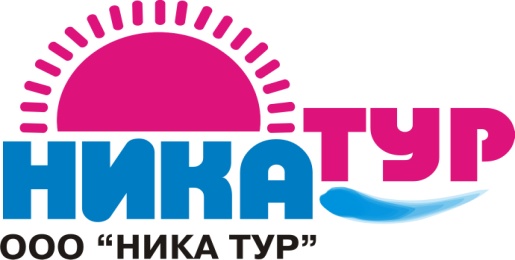            308004, г. Белгород, ул. Губкина17            (4722) 72-13-10; 72-13-20           e-mail: nikatur31@mail.ru           www.nikatur31.ru____________________________________________________________________г. АнапаГостевой дом «Евдокия».       Анапа – один из самых солнечных курортов всего Черноморья. Морские бризы постоянно увлажняют воздух и создают прохладу в летний период. Анапская бухта считается идеальным местом для купания. Здесь Вас ждет теплое море, яркое солнце и целебный климат.                                                            Стоимость на 1 человека (руб.\ заезд)                                                                 Проживание – 7 ночей .Расположение:Пляж:В самом центре п. Джемете в 5 мин. ходьбы до золотистого песчаного пляжа.Песчаный.Условия проживания: 2-х, 3-х, 4-х местные номера с удобствами ( Душ, Туалет, Умывальник, ТВ, Холодильник, Кондиционер). 2 жилых 2-х этажных корпуса, большая территория.Wi-Fi.Питание:На территории 3 оборудованных кухни для самостоятельного приготовления пищи. К услугам отдыхающих:Расчетный час :                 На территории беседки, большая детская площадка, детский батут, живой уголок и мангал для шашлыка.                                                   Рядом магазины, рынок,  остановка, « Рынок Джемете». В 2-х кварталах находится аквапарк «Тики Так».Выселение до 8-00, заселение после 10-00.В стоимость входит:Проезд :                                Дети до 5-ти лет :Проезд, проживание, страховка на время пути, услуги сопровождающего.На комфортабельном автобусе, телевизор.Оплачивается  проезд  плюс  ком. услуги   – 5900 руб., если ребенок проживает на одном месте с родителями.Лето 20222-х,3-х местныедоп.место03.06 -12.068500620010.06- 19.0610250720017.06 -26.0610250720024.06 -03.0710950750001.07 -10.0712350820008.07 -17.0712850870015.07 -24.0712850870022.07 -31.0712850870029.07 -07.0812850870005.08 -14.0812850870012.08 -21.0812850870019.08 -28.0812350820026.08 -04.0910950750002.09 -11.09109507500